Opgave 1a		Construeer Δ ABC, als gegeven zijn:		AB,  hoek A en hoek B.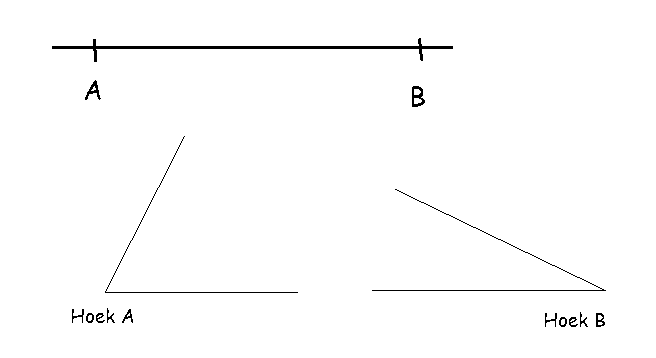 Hulpschets:Constructie:Constructiebeschrijving: